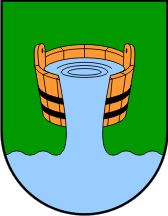 JAVNI NATJEČAJZA FINANCIRANJE PROJEKATA / PROGRAMAUDRUGA IZ PRORAČUNA OPĆINE KRAPINSKE TOPLICE  ZA 2017. GODINUUPUTE ZA PRIJAVITELJE Datum raspisivanja Javnog natječaja: 23.03.2017.Rok za dostavu prijava: 25.04.2017.SADRŽAJ:1. JAVNI NATJEČAJ ZA FINANCIRANJE PROJEKATA/PROGRAMA UDRUGA IZ PRORAČUNAOPĆINE KRAPINSKE TOPLICE ZA 2017.G. …………………………………………………………..…………………..31.1.OPIS PROBLEMA ČIJEM SE RJEŠAVANJU ŽELI DOPRINJETI OVIM NATJEČAJEM …………………..31.2.CILJEVI NATJEČAJA I PRIORITETI ZA DODJELU SREDSTAVA ………………………………………………..41.3. PLANIRANI IZNOS I UKUPNA VRIJEDNOST JAVNOG NATJEČAJA ………………………………………………… 5   2.FORMALNI UVJETI JAVNOG NATJEČAJA…………………………………………………………………………… 52.2. PRIJAVITELJI - TKO MOŽE PODNIJETI PRIJAVU ……………………………………………………………………………52.2. PRIHVATLJIVI PARTNERI NA PROJEKTU/PROGRAMU ……………………………………………………………………62.3. TROŠKOVI KOJI ĆE SE FINANCIRATI …………………………………………………………………………………………….72.4. PRIHVATLJIVE AKTIVNOSTI ………………………………………………………………………………………………………..8    3. NAČIN PRIJAVE………………………………………………………………………………………………………………..93.1. SADRŽAJ OPISNOG OBRASCA - OP ………………………………………………………………………………………………..103.2. SADRŽAJ OBRASCA PRORAČUNA - PP …………………………………………………………………………………………. 103.3. GDJE POSLATI PRIJAVU…………………………………………………………………………………………………………………113.4. DATUM OBJAVE POZIVA I ROK ZA PODNOŠENJE PRIJAVA……………………………………………………………..11    3.5. KOME SE OBRATITI UKOLIKO IMATE PITANJA…………………………………………………………….114.1.POSTUPAK ADMINISTRATIVNE PROVJERE I OCJENE KVALITETE PROGRAMA………………………………124.2.       OBAVIJEST O DONESENOJ ODLUCI I DODJELI FINANCIJSKIH SREDSTAVA…………………..134.3.   INDIKATIVNI KALENDAR NATJEČAJNOG POSTUPKA FAZE NATJEČAJNOG POSTUPKA ………………….145.	POPIS NATJEČAJNE DOKUMENTACIJE	141. JAVNI NATJEČAJZA FINANCIRANJE PROJEKATA / PROGRAMA UDRUGA IZ PRORAČUNA  OPĆINE KRAPINSKE TOPLICE  ZA 2017. GODINU1.1. OPIS PROBLEMA ČIJEM SE RJEŠAVANJU ŽELI DOPRINIJETI OVIM POZIVOMNa području Općine Krapinske Toplice registrirano je četrdesetak udruga koje  čine oko 3% ukupnog broja registriranih udruga u Krapinsko-zagorskoj županiji. Sektori u kojima djeluju odnose se na zdravstvo, sport, obrazovanje, ekologiju i pružanje socijalnih usluga. Analizirajući trenutno stanje i plan razvoja, civilno društvo nužno je uključiti u modele participativnog upravljanja razvojem te poticati i podupirati one projekte koji su u skladu s postavljenim ciljevima razvoja lokalnog okruženja, a kroz jači angažman svih građana. Analizirajući snage, slabosti, prilike i prijetnje u svom strateškom dokumentu , Općina Krapinske Toplice u segmentu društvenih djelatnosti i upravljanja razvojem vlastite je snage detektirala kroz očuvanost tradicije i običaja, postojanje raznovrsne kulturno-povijesne baštine, kao i  kroz razvijene kulturne i sportske djelatnosti koje utječu na kvalitetu života. Najvažnije prilike u razvoju – uključujući i organizacije civilnog društva -  leže u mogućnosti za potporu i mehanizme jačanja sposobnosti za upravljanje razvojem te unapređenja međunarodne suradnje kroz nacionalne i europske programe,  povećanju interesa lokalnog stanovništva za očuvanje kulturne baštine te uključivanje u procese upravljanja. Razvoj, u kojem značajno mjesto imaju i organizacije civilnog društva, počiva na konceptu solidarnosti, koji pretpostavlja da se društveni razvoj temelji na društvenoj ravnoteži, ekonomskoj pravednosti, socijalnoj uključenosti i ravnopravnosti spolova, potom na konceptu konkurentnosti, jer je  krajnji cilj razvoja Općine Krapinske Toplice stvaranje teritorijalne konkurentske prednosti pri čemu su te prednosti upravo prirodna bogatstva i tradicija, što postaje temelj održivog razvoja Općine te na konceptu održivosti, koji pretpostavlja razvoj koji ne ugrožava mogućnosti budućih generacija. Jedan od strateških razvojnih ciljeva Općine Krapinske Toplice (dalje u tekstu: Općina) odnosi se na napredak lokalne zajednice, a jedna od mjera izravno je usmjerena uključivanju organizacija civilnog društva u lokalni razvoj. Svrha prioriteta je jačanje struktura civilnog društva te kapaciteta organizacija civilnog društva. Civilno društvo doprinosi razvoju građanskog sektora te razvoju zajednice u svim sektorima. Svojim djelovanjem organizacije civilnog društva mogu doprinijeti rješavanju problema u lokalnom okruženju u sektoru mladih, djece, socijalne skrbi, ekologije, kulture, zaštite socijalno osjetljivih skupina u društvu te kroz neformalne edukacije promovirati cijelo životno učenje. Kako je naglašeno u strateškom dokumentu, potrebno je udruge uključiti u sustave odlučivanja, što doprinosi povećanju kvalitete, transparentnosti i otvorenosti Općine i društva općenito. Među mjerama i aktivnostima posebno je naglašeno osmišljavanje projekata udruga u sektorima zaštite okoliša, poduzetništva, turizma, socijalnih usluga, odgoja i obrazovanja, tradicije i kulture, a između ostaloga uključuje organizaciju i provedbu edukacija za voditelje i članove udruga o korištenju projektnog pristupa u osmišljavanju projekata i pripremi planova rada, promoviranje volonterstva, organizaciju manifestacija i drugo. Općina od 2016. godine primjenjuje Uredbu o kriterijima, mjerilima i postupcima financiranja i ugovaranja programa i projekata od interesa za opće dobro koje provode udruge (NN 26/15, dalje u tekstu: Uredba), koja  definira pravila, procedure, načela i postupke za dodjelu financijskih potpora udrugama iz sredstava lokalnog/ regionalnog i  nacionalnog proračuna. Temeljem Uredbe, Općina je detektirala i utvrdila prioritetna područja u okviru kojih će se pružiti odgovarajuća financijska potpora za rad udruga, temeljena na analizi stanja, potrebama te posebno već navedenom strateškom dokumentu Općine, u cilju provođenja efikasnog sustava financiranja programa i projekata. Prepoznajući činjenicu da aktivno uključivanje građana u lokalne aktivnosti dovodi do dugoročne koristi za zajednicu i njezin razvoj, Općina za 2017. godinu raspisala je ovaj javni natječaj, uvjetima sukladan navedenoj Uredbi, kako bi  podržala programe i  projekte udruga  koji odgovaraju na potrebe lokalne zajednice i temeljeni su na strateškim ciljevima lokalne razvojne strategije. Smatrajući da civilno društvo treba biti  značajan akter i podupiratelj uvođenja pozitivnih društvenih promjena i vrijednosti,  predstavljajući  svoju misiju zastupanjem interesa svojih članova, jačanjem javne svijesti o problemima i pravima pojedinih skupina građana te ostvarenjem njihovih specifičnih potreba u lokalnoj zajednici, temeljenih i na strateškom dokumentu Općine, nastavlja se s financijskim potporama u svrhu ostvarenja zajedničkih ciljeva. 1.2. CILJEVI JAVNOG NATJEČAJA I PRIORITETI ZA DODJELU SREDSTAVAOpći cilj ovog javnog natječaja je razvijati i povećati učinkovitost i sposobnost udruga u području kulture i društveno-socijalnog razvoja.Specifični cilj ovog javnog natječaja je razviti i provesti učinkovite i održive aktivnosti koje će unaprijediti sposobnosti udruga za provedbu kvalitetnih aktivnosti u područjima definiranim općim ciljem te jačati suradnju udruga s ostalim dionicima.Prioriteti za dodjelu sredstava:Prioritetno područje 1 – Jačanje kapaciteta udruga i razvoj programa i projekata u području kultureUdruge mogu prijaviti projekt / program  koji doprinosi razvoju kapaciteta udruga u kulturi za sljedeće aktivnosti:rad udruga na području glazbene, folklorne, dramske i likovne umjetnosti;njegovanje tradicijskih znanja i umijeća u području kulture i umjetnosti; razvoj urbane kulture; poticanje kreativnosti; jačanje i razvoj međuregionalnih i međunarodnih aktivnosti.Prioritetno područje 2 – Projekti  i programi u području društveno-socijalnog razvojaUdruge mogu prijaviti projekt / program  koji doprinosi razvoju kapaciteta udruga za sljedeće aktivnosti:rad s djecom i mladima; poticanje zdravog načina života; razvoj i prezentacija sadržaja temeljenih na baštini, koji obogaćuju programe u lokalnoj zajednici;razvoj diverzificiranih programa za posjetitelje;razvoj i aktivan utjecaj na zaštitu i  poboljšanje ekosustava na području Općine; rad s osjetljivim skupinama stanovništva, među kojima su osobe treće životne dobi, osobe s invaliditetom, nezaposleni i dr. ,  smanjenje ili uklanjanje postojećih i potencijalnih socijalnih nejednakosti.1.3. PLANIRANI IZNOSI I UKUPNA VRIJEDNOST NATJEČAJAZa sufinanciranje programa u okviru ovog javnog natječaja u Proračunu Općine planirana su financijska sredstva u ukupnom iznosu od 180.000,00 kuna. Ukupno planirana vrijednost prema prioritetnim područjima te najmanji i najveći iznosi po pojedinom projektu za prioritetna područja:1) Za prioritetno područje kulture ukupna vrijednost natječaja iznosi 110.000,00 kuna. Najmanji iznos financijskih sredstava koji se može prijaviti i ugovoriti po pojedinom programu ili projektu je 1.000,00 kuna, a najveći iznos po pojedinom programu ili projektu je 45.000,00  kuna.2) Za prioritetno područje društveno-socijalnog razvoja ukupna vrijednost natječaja iznosi 70.000,00 kuna. Najmanji iznos financijskih sredstava koji se može prijaviti i ugovoriti po pojedinom programu ili projektu je 500,00 kuna, a najveći iznos po pojedinom programu ili projektu je 15.000,00  kuna.Svaka udruga može prijaviti i ugovoriti JEDAN program u okviru ovog javnog natječaja, na razdoblje provedbe do 12 mjeseci, u periodu od 01.01.2017. do 31.12.2017. godine. U sklopu planirane vrijednosti javnog natječaja, Općina namjerava dodijeliti bespovratna sredstva za provedbu do 17 programa.Projekti se mogu financirati u 100% iznosu ukupnih prihvatljivih troškova projekta, pri čemu potencijalni prijavitelji i partneri nisu dužni osigurati sufinanciranje iz vlastitih sredstva. 2. FORMALNI UVJETI NATJEČAJA2.1. PRIJAVITELJI: TKO MOŽE PODNIJETI PRIJAVU?Prihvatljivi prijaviteljiPravo podnošenja prijave programa/projekta  imaju udruge čiji su ciljevi i djelatnosti usmjereni ka zadovoljenju javnih potreba građana Općine,  prema navedenim prioritetnim područjima, a kojima temeljna svrha nije stjecanje dobiti i čije aktivnosti ne predstavljaju gospodarsku djelatnost.Prijavitelji moraju zadovoljiti sljedeće uvjete:a)    da imaju sjedište na području Općine Krapinske Toplice,    b)    da su upisani u Registar udruga Republike Hrvatskeda su upisani u Registar neprofitnih organizacija pri Ministarstvu financija Republike Hrvatskeda su uskladili svoje Statute s odredbama Zakona o udrugama odnosno, ako nije izdano rješenje o usklađenju, da su podnijeli zahtjev Uredu državne uprave za upis promjene podataka u registruda nemaju dugovanja s osnove plaćanja doprinosa za mirovinsko i zdravstveno osiguranje i plaćanje poreza te drugih davanja prema državnom proračunu i proračunu Općine   f)   da uredno ispunjavaju obveze iz ranije sklopljenih ugovora o financiranju iz                       Proračuna Općine i drugih javnih izvorada se protiv osobe ovlaštene za zastupanje udruge i voditelja programa ne         vodi kazneni postupak i nije pravomoćno osuđena za prekršaje i kaznena            djela sukladno odredbama Uredbeda vode transparentno financijsko poslovanje u skladu sa zakonskim propisimaimaju uređen sustav prikupljanja članarina te uredno predaju sva izvješća  Općini i drugim institucijamaimaju utvrđen način javnog objavljivanja programskog i financijskog izvješća o radu za proteklu godinu (mrežne stranice udruge ili drugi prikladan način).Da bi prijava i program udruge mogao biti uvršten u dodjelu sredstava iz ovog javnog natječaja predlagatelj mora podnijeti prijavu na obveznim posebnim obrascima koji se mogu preuzeti na web stranicama Općine  (http://www.krapinske-toplice.hr/udruge-i-drustva/   ), a koji se nalaze u prilogu ovog javnog natječaja:Obrazac opisa programa ili projekta  – OPObrazac Proračuna programa i projekata– PPIzjava o nepostojanju dvostrukog financiranja – NDFIzjava o partnerstvu – IP (ukoliko je primjenjivo)Neprihvatljivi prijaviteljiPravo prijave na natječaj nemaju:- udruge koje nemaju sjedište na području Općine- ogranci, podružnice i slični ustrojbeni oblici udruga koji nisu registrirani sukladno Zakonu o udrugama kao pravne osobe,-udruge koje nisu upisane u  Registar neprofitnih organizacija,strukovne udruge čiji rad/djelatnost nije izravno ili neizravno vezana za navedena prioritetna područja,          udruge koje su nenamjenski trošile prethodno dodijeljena sredstva iz Proračuna Općine,udruge koje su u stečaju,          udruge koje imaju dugovanja prema državnom proračunu, proračunu Općine  te drugim javnim tijelima,udruge čiji je jedan od osnivača politička stranka.2.2. PRIHVATLJIVI PARTNERI NA PROJEKTU / PROGRAMUPrijavitelj može djelovati u partnerstvu, a pojedina udruga može biti partner samo u jednoj prijavi. Partneri moraju zadovoljiti sve uvjete prihvatljivosti koji vrijede za prijavitelja, navedeni u točki 2.1. ovog Javnog natječaja. Prijavitelj i partner trebaju prijavi priložiti popunjenu, potpisom odgovorne osobe te pečatom ovjerenu Izjavu o partnerstvu, koja se nalazi kao prilog ovog Javnog natječaja.2.3. TROŠKOVI KOJI ĆE SE FINANCIRATIPrihvatljivi izravni troškoviPod izravnim troškovima podrazumijevaju se troškovi koji su neposredno povezani uz provedbu pojedinih aktivnosti prijavljenog programa.Odobrenim sredstvima smiju se financirati samo stvarni i prihvatljivi troškovi nastali provođenjem projekta ili programa. Prilikom procjene programa ocjenjivat će se potreba naznačenih troškova u odnosu na predviđene aktivnosti, kao i realnost visine navedenih troškova.Prihvatljivim troškovima podrazumijevaju se troškovi koji su neposredno povezani uz provedbu pojedinih aktivnosti predloženog programa ili projekta kao što su:troškovi najma prostora i / ili opreme koji su izravno vezani uz provođenje aktivnosti; troškovi sudjelovanja i / ili organiziranja natjecanja / manifestacija / izložbi / festivala / smotri  – kotizacija,  troškovi prijevoza, nagrade troškovi prehrane ukoliko su izravno vezani uz provedbu projekta/programa, koji moraju biti specificirani po vrsti i iznosutroškovi nabavke opreme nužne za provedbu projekta/programa koja mora biti specificirana po vrsti i iznosugrafičke i usluge oblikovanja (oblikovanje, grafička priprema, usluge tiskanja letaka, brošura, majica i sl. pri čemu treba navesti vrstu i namjenu usluge, količinu, jedinične cijene)usluge promidžbe (održavanje internetskih stranica, obavijesti u tiskovinama, promidžbeni materijal)troškovi audio i / ili video produkcije, ukoliko je nužno za provedbu projekta / programatroškovi pripreme i održavanja i / ili sudjelovanja na edukacijama ili seminarimaizdaci za troškove plaća i naknada voditeljima programa ili projekta, izvoditeljima iz udruge i/ili vanjskim suradnicima koji sudjeluju u provedbi projekta  /  programatroškovi putovanja (troškovi prijevoza - priznaju se ako je putovanje potrebno za provedbu aktivnosti, a koristi se ekonomski najisplativija opcija)troškovi smještaja priznaju se jedino ako su neposredno povezani s provedbom projektnih aktivnosti i to do razine smještaja kategoriziranog s maksimalno tri (3) zvjezdice (hotel, apartman, privatni smještaj)putni troškovi (putni nalozi) koji mogu biti isključivo u svrhu obavljanja osnovnih aktivnosti knjigovodstvene (računovodstvene) uslugeostali troškovi koji su izravno vezani za provedbu aktivnosti programa ili projekta.Iz sredstava koja se traže za provedbu programa ne smije se isplaćivati regres ili druge slične naknade zaposlenicima i članovima prijavitelja.Prihvatljivi neizravni troškoviKorisniku sredstava može se odobriti do najviše 20% ukupno odobrenog iznosa financiranja iz proračuna Općine Krapinske Toplice za pokrivanje dijela neizravnih troškova kao što su:komunalne usluge (energija, voda, smeće i sl.),uredski materijal (papir, toner, koverte i sl. )telefon, pošta i Internet i sl. Neprihvatljivi troškoviIz sredstava se ne smiju isplaćivati dugovi prijavitelja i troškovi kamata, kao ni aktivnosti koje spadaju u redovitu djelatnost prijavitelja (primjerice troškovi održavanja skupštine, upravnoga odbora i slično).Također, neprihvatljivi troškovi su:kazne, financijske globe i troškovi sudskih sporovadoprinosi za dobrovoljna zdravstvena ili mirovinska osiguranja koja nisu obvezna prema nacionalnom zakonodavstvuplaćanje neoporezivih bonusa zaposlenimabankovne pristojbe za otvaranje, naknade za financijske transfere i druge pristojbe u potpunosti financijske prirodetroškovi koji su već bili financirani iz javnih izvora odnosno troškovi koji se u razdoblju provedbe projekta/programa financiraju iz drugih izvorakupnja rabljene opreme, strojeva i namještajakupovina zemljišta ili građevinadoprinosi u naravi: nefinancijski doprinosi (robe ili usluge) od trećih strana koji ne obuhvaćaju izdatke za Korisnikadonacije u dobrotvorne svrhezajmovi drugim organizacijama ili pojedincimaulaganja u kapital ili kreditna ulaganja, jamstveni fondoviputni nalozi koji nisu povezani s projektom / programomdrugi troškovi koji nisu u neposrednoj povezanosti sa sadržajem i ciljevima projekta/ programa.2.4. PRIHVATLJIVE AKTIVNOSTIProjektne aktivnosti moraju se provoditi na području Općine, no pojedine aktivnosti (natjecanja i drugi pojedini događaji) moguće je organizirati ili na njima sudjelovati i izvan područja Općine, uključujući i inozemstvo. Ukupno planirano trajanje projekata/programa je 12 mjeseci.Prihvatljive aktivnosti su:sudjelovanje i/ili organiziranje priredbi, natjecanja, smotri, izložbi, festivala na lokalnoj, regionalnoj, nacionalnoj i međunarodnoj razinirad s djecom i mladima, uključujući provođenje slobodnog vremena, edukativne aktivnosti ,poticanje programa kulture, aktivnosti vezane uz očuvanje baštine i  običaja,aktivnosti na području glazbene, folklorne te dramske i likovne umjetnosti,aktivnosti usmjerene  očuvanju kulturnih i prirodnih dobara,rad usmjeren na aktivno očuvanje ekosustava,provedbu i jačanje aktivnosti koje doprinose unaprjeđenju kvalitete života osoba s invaliditetom, promicanja zdravog načina života i zaštite zdravlja te skrbi o starijim osobama,redovan rad udruga u okviru programa,promotivne aktivnosti,aktivnosti u cilju informiranja i  educiranja.Sljedeće vrste aktivnosti nisu prihvatljive za financiranje:aktivnosti vezane uz gospodarsku djelatnost prijaviteljaaktivnosti koje se odnose isključivo ili većinski na pojedinačno financiranje sudjelovanja na radionicama, seminarima, konferencijama i kongresimaaktivnosti koje se odnose isključivo ili većinski na pojedinačne stipendije za studije ili radioniceaktivnosti koje se odnose isključivo na razvoj strategija, planova i druge slične dokumenteaktivnosti koje se tiču isključivo pravne zaštiteaktivnosti koje se tiču isključivo odnosa s javnošćuaktivnosti koje se odnose isključivo ili većim dijelom na kapitalne investicije, kao što su obnova ili izgradnja zgradeaktivnosti koje se odnose na osnivanje privatne tvrtke.Popis prihvatljivih projektnih aktivnosti nije konačan, stoga će se odgovarajuće aktivnosti koje doprinose ostvarenju općih i specifičnih ciljeva Javnog natječaja, a koje nisu prethodno navedene, također uzeti u obzir za financiranje.Pri provedbi projektnih aktivnosti prijavitelj mora osigurati poštovanje načela jednakih mogućnosti, ravnopravnosti spolova i nediskriminacije. NAČIN PRIJAVEZa prijavu na javni natječaj prijavitelji moraju popuniti propisane natječajne obrasce i dostaviti svu potrebnu dokumentaciju navedenu u Uputama. Prijavitelji su dužni popuniti sva polja u obrascima. Obvezne obrasce čine:Opisni obrazac za programe i projekte– OPObrazac Proračuna programa i projekata– PPIzjava o nepostojanju dvostrukog financiranja – NDFIzjava o partnerstvu – IP (ukoliko je primjenjivo)Napomena:Kako bi se izbjegli dodatni nepotrebni troškovi prilikom prijave na javni natječaj, davatelj financijskih sredstava tražit će dodatnu dokumentaciju isključivo od onih prijavitelja koji su, temeljem postupka procjene prijava, ušli na Privremenu listu odabranih projekata/programa za dodjelu sredstava. Konkretno, prije potpisa ugovora udruga će morati priložiti dokaze da se protiv odgovorne osobe u udruzi i voditelja projekta ne vodi kazneni postupak , da udruga ima podmirene sve doprinose i plaćen porez, da udruga vodi transparentno financijsko poslovanje u skladu s zakonskim propisima (dokaz o dostavi financijskih izvještaja nadležnom tijelu), da udruga ima sustav prikupljanja članarina i da javno objavljuje programska i financijska izvješća.SADRŽAJ OPISNOG OBRASCA – OPOpisni obrazac programa (OP) dio je obvezne dokumentacije.Opisni obrazac programa ispunjava se na hrvatskom jeziku i sadrži podatke o sadržaju i programu aktivnosti za koje se traži financiranje.Sadržaj Opisnog obrasca obuhvaća informacije o:podnositelju prijavepartnerima (ukoliko je primjenjivo)opisu programa / projektarezultatimarelevantnim iskustvima prijaviteljatrajanju projekta / programaopisu stanja u području, problemima koji se rješavaju te načinu procjene   potrebaglavnim aktivnostima projekta / programaulogama i zadacima prijavitelja i partnera (ako je primjenjivo)ciljevima koji se misle ostvaritiizravnim i neizravnim korisnicima projekta / programaPotrebno je ispuniti sve tražene podatke, ispisati obrazac, potpisati ga i dostaviti poštom ili osobno u Općinu Krapinske Toplice. Obrasci u kojima nedostaju podaci vezani uz sadržaj programa neće biti uzeti u razmatranje. Obrazac je potrebno ispuniti na računalu. Rukom ispisani obrasci neće biti uzeti u razmatranje.Ako obrazac prijave programa sadrži navedene nedostatke, prijava će se smatrati nevažećom. SADRŽAJ OBRASCA PRORAČUNA – PPObrazac Proračuna programa (PP) dio je obvezne dokumentacije koji se ispunjava na hrvatskom jeziku i sadrži podatke o nazivu Javnog natječaja, nazivu udruge i nazivu programa te prihodima i rashodima programa.Prihodovni dio sadrži podatke o izvorima financiranja programa koje čini ukupan iznos financijskih sredstava potreban za provedbu programa:iznos koji se traži od Općine,iznosi koji se za provedbu programa očekuju ili su dobiveni iz drugih izvora i               iznos vlastitih sredstava koje će udruga uložiti u provedbu programa.	Rashodovni dio obuhvaća podatke o izravnim i neizravnim troškovima za provedbu programa uz razradu troškova prema planiranim aktivnostima.Potrebno je ispuniti sve tražene podatke, ispisati obrazac, potpisati ga i dostaviti poštom ili osobno. Obrazac je potrebno ispuniti na računalu.Rukom ispisani obrasci neće biti uzeti u razmatranje. GDJE POSLATI PRIJAVUObvezne obrasce i propisanu dokumentaciju potrebno je poslati u papirnatom (jedan izvornik) i elektroničkom obliku ( na CD-u, DVD-u ili USB sticku). Prijava u papirnatom obliku sadržava obvezne obrasce vlastoručno potpisane od strane osobe ovlaštene za zastupanje i ovjerene službenim pečatom prijavitelja. Prijava u elektroničkom obliku mora biti identična onoj u papirnatom obliku.Dokumentacija za prijavu u papirnatom obliku šalje se preporučeno poštom ili osobno (predaja u pisarnici Općine). Na vanjskom dijelu omotnice potrebno je istaknuti naziv natječaja, zajedno s punim nazivom i adresom prijavitelja te napomenom (ovisno za područje za koje se projekt prijavljuje):„Javni natječaj  za financiranje projekata / programa udruga - Prioritetno područje 1 – Jačanje kapaciteta udruga i razvoj programa i projekata u području kulture-ne otvarati“Ili„Javni natječaj  za financiranje projekata / programa udruga- Prioritetno područje 2 – Projekti  i programi u području društveno-socijalnog razvoja – ne otvarati“	Prijava se dostavlja ili šalje na adresu:OPĆINA KRAPINSKE TOPLICE Antuna Mihanovića 3, 49217 Krapinske ToplicePrijave koje nisu dostavljene na propisani način i ne sadrže svu dokumentaciju koja je propisana Natječajem  neće biti uzete u daljnje razmatranje.DATUM OBJAVE NATJEČAJA I ROK ZA PODNOŠENJE PRIJAVENatječaj je otvoren danom objave na internetskim stranicama Općine Krapinske Toplice (http://www.krapinske-toplice.hr/udruge-i-drustva/ ) odnosno 25. ožujka 2017.Rok za prijavu na Javni Natječaj je 25. travnja 2017. godine. Sve prijave poslane nakon navedenog roka neće biti uzete u razmatranje.U slučaju da je prijava dostavljena osobno, prijavitelju će biti izdana potvrda o točnom vremenu prijema pošiljke. Ako je prijava dostavljena poštom, vrijedit će datum koji je pečatom naznačen na omotnici.Obrasci za prijavu zajedno s detaljnim uputama za prijavitelje nalaze se na internetskim stranicama Općine Krapinske Toplice http://www.krapinske-toplice.hr/udruge-i-drustva/ ).KOME SE OBRATITI UKOLIKO IMATE PITANJASva pitanja vezana uz Natječaj mogu se postaviti isključivo elektroničkim putem, slanjem upita na sljedeću adresu elektroničke pošte: (procelnica@krapinske-toplice.hr)  najkasnije do 13.04.2017. godine.Odgovori na pojedine upite u najkraćem mogućem roku poslat će se izravno na adrese onih koji su pitanja postavili, a odgovori na najčešće postavljena pitanja objaviti će se na internetskim stranicama Općine Krapinske Toplice http://www.krapinske-toplice.hr/udruge-i-drustva/ ) .U svrhu osiguranja ravnopravnosti svih potencijalnih prijavitelja, davatelj sredstava ne može davati prethodna mišljenja o prihvatljivosti prijavitelja, partnera, aktivnosti ili troškova navedenih u prijavi.PROCJENA PRIJAVA I DONOŠENJE ODLUKE O DODJELI SREDSTAVAProcjenu prijavljenih programa provode povjerenstva koja imenuje davatelj sredstava:Povjerenstvo za otvaranje prijava,Povjerenstvo za ocjenjivanje,Povjerenstvo za odlučivanje o prigovoru.	Povjerenstva rade sukladno Poslovniku koji donosi davatelj sredstava.POSTUPAK ADMINISTRATIVNE PROVJERE I OCJENE KVALITETE PROGRAMAPovjerenstvo za otvaranje prijava, koje utvrđuje:je li prijava dostavljena na pravi natječaj  i u zadanome rokuje li zatraženi iznos sredstava unutar financijskih pragova postavljenih u natječaju  jesu li prijavitelj i partner prihvatljivi sukladno uputama za prijavitelje natječajajesu li dostavljeni, potpisani i ovjereni svi obvezni obrasci jesu li ispunjeni drugi propisani uvjeti javnog natječaja.O svim pristiglim prijavama vodi se zapisnik. Sve se prijave urudžbiraju po redu zaprimanja. Povjerenstvo za otvaranje prijava obavlja uvid u dostavljenu dokumentaciju i o tome vodi evidenciju na posebnome obrascu (OBRAZAC za utvrđivanje propisanih uvjeta prijave na javni natječaj).Članovi Povjerenstva za otvaranje prijava prije početka rada u Povjerenstvu ne smiju biti u sukobu interesa, o čemu moraju potpisati posebnu izjavu. Svaki član Povjerenstva potpisom dokazuje točnost utvrđenoga te da je dokumentacija pregledana.Prijavitelji koji su ispunili formalne uvjete bit će o tome obaviješteni isključivo elektronskom poštom u roku koji je naveden u kalendaru natječajnog postupka.Prijave programa koje ne udovoljavaju uvjetima javnog natječaja (zakašnjele prijave, prijave koje ne sadrže svu Natječajem propisanu dokumentaciju ili prijava podnesena na neki drugi način, odnosno suprotno uvjetima iz Natječaja), neće se razmatrati, o čemu će prijavitelji biti obaviješteni pisanom obavijesti u roku od osam (8) dana od dana donošenja Odluke, s naznakom razloga zbog kojih prijava ne zadovoljava propisane uvjete Natječaja.U slučaju manjih nedostataka Povjerenstvo može od prijavitelja zatražiti naknadna pojašnjenja.Nakon provjere svih pristiglih i zaprimljenih prijava u odnosu na formalne uvjete Natječaja, Povjerenstvo za otvaranje prijava izrađuje popis svih prijavitelja koji su zadovoljili formalne uvjete, čije se prijave stoga upućuju na procjenu kvalitete, kao i popis svih prijavitelja koji nisu zadovoljili formalne uvjete Natječaja.Prijavitelji koji nisu zadovoljili propisane uvjete Natječaja mogu uložiti prigovor u roku od osam (8) dana od primitka obavijesti. O prigovoru odlučuje Općinski načelnik u roku od 3 dana od dana zaprimanja prigovora.U slučaju prihvaćanja prigovora prijava će biti upućena u daljnju proceduru, a u slučaju neprihvaćanja prigovora prijava će biti odbačena ili odbijena.2. Povjerenstvo za ocjenjivanje, koje se uspostavlja i radi prema jednakim preduvjetima kao prethodno navedeno Povjerenstvo, daje ocjenu kvalitete programa i prijedlog za odobravanje/neodobravanje financijskih sredstava (OBRAZAC za procjenu kvalitete/vrijednosti programa).Razmatraju se samo oni programi koji su udovoljili propisanim uvjetima Natječaja. Članovi Povjerenstva za ocjenjivanje obvezni su potpisati Izjavu o nepristranosti i povjerljivosti koja se potpisuje nakon izrade popisa udruga koje su prošle fazu provjere ispunjavanja administrativnih uvjeta poziva.Svaka pristigla i zaprimljena prijava ocjenjuje se temeljem obrasca za procjenu kvalitete prijave koji se, zajedno sa svim ostalim obrascima, objavljuje na internetskoj stranici Općine.4.2. OBAVIJEST O DONESENOJ ODLUCI I DODJELI FINANCIJSKIH SREDSTAVANa temelju provedenog postupka ocjenjivanja programa, Općina donosi Odluku o raspodjeli sredstava za financiranje programa / projekata udruga.Svi prijavitelji čije su prijave ušle u postupak ocjene, biti će obaviješteni o donesenoj odluci o dodjeli financijskih sredstava programima u sklopu Natječaja.U slučaju da prijavitelj nije ostvario dovoljan broj bodova, obavijest mora sadržavati razloge za dodjelu manje ocjene od strane Povjerenstva za ocjenjivanje.Prije konačnog potpisivanja ugovora s korisnikom sredstava, a temeljem procjene Povjerenstva za ocjenjivanje, davatelj može tražiti reviziju obrasca proračuna kako bi procijenjeni troškovi odgovarali realnim troškovima u odnosu na predložene aktivnosti.Općina će u roku od  osam (8)  dana od dana donošenja odluke o dodjeli financijskih sredstava, obavijestiti udruge čiji projekti ili programi nisu prihvaćeni za financiranje o razlozima ne financiranja njihovog projekta ili programa, uz navođenje ostvarenog broja bodova po pojedinim kategorijama ocjenjivanja i obrazloženja iz opisnog dijela ocjene ocjenjivanog programa ili projekta.Prijaviteljima kojima nisu odobrena financijska sredstva može se, na njihov zahtjev, omogućiti uvid u zbirnu ocjenu njihovog programa te ujedno imaju pravo na prigovor na natječajni postupak te eventualno bodovanje nekog kriterija sa 0 bodova, ukoliko udruga smatra da je u prijavi dostavila dovoljno argumenata za drugačije bodovanje, u roku od osam (8) dana od dana primitka obavijesti o rezultatima Natječaja.Odluku po prigovoru na temelju mišljenja Povjerenstva za prigovor donosi Općinski načelnik u roku osam (8) dana od primitka prigovora i ona je konačna.Prigovor se ne može podnijeti na odluku o neodobravanju sredstava ili visini dodijeljenih sredstava.Općina će sa svakim krajnjim korisnikom sredstava (prijaviteljima čiji će programi biti financirani) potpisati ugovor kojim će regulirati prava i obveze potpisnika.FAZE NATJEČAJNOG POSTUPKA				                          DATUMObjava Natječaja						           	           25.03.2017.Rok za slanje prijava						           25.04.2017.Rok za slanje pitanja vezanih uz Natječaj			           13.04.2017.Rok za upućivanje odgovora na pitanja vezana  uz Natječaj          18.04.2017.Rok za provjeru propisanih uvjeta Natječaja		                       05.05.2017. Rok za slanje obavijesti o zadovoljavanju propisanihuvjeta Natječaja		   	 			                     12.05.2017. Rok za ocjenu prijava koje su zadovoljile propisane uvjete Natječaja					 	                  19.05.2017. Rok za upit za dostavu dodatne dokumentacije	                  25.05.2017.Rok za dostavu tražene dokumentacije	 	                   30.05.2017.Rok za objavu odluke o dodjeli financijskih sredstavai slanje obavijesti prijaviteljima			 	                   12.06.2017. Rok za ugovaranje					                  26.06.2017. Davatelj financijskih sredstava ima mogućnost ažuriranja ovog indikativnog kalendara.Obavijest o tome, kao i ažurirana tablica, objaviti će se na internetskim stranicama Općine Krapinske Toplice(http://www.krapinske-toplice.hr/udruge-i-drustva/ ).POPIS NATJEČAJNE DOKUMENTACIJEJavni natječajUpute za prijaviteljeOBRASCIOpisni obrazac – OP (MS word format)Obrazac proračuna – PP (MS excel format)Izjava o nepostojanju dvostrukog financiranja – NDF (MS word format)Izjava o partnerstvu – IP (MS word format) Obrazac za ocjenu kvalitete (MS word format)Obrazac ugovora (pdf format)Obrazac za opisni izvještaj (MS word format)Obrazac za financijski izvještaj (MS excel format)DODATNA DOKUMENTACIJAPravilnik o financiranju javnih potreba Općine Krapinske Toplice4.3. INDIKATIVNI KALENDAR NATJEČAJNOG POSTUPKA 